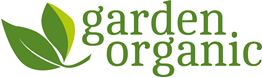 JOB DESCRIPTIONPOST:	Project Coordinator – Growing Communities LOCATION:			Based in Swaffham, BrecklandPROJECT AREA:		Breckland and West NorfolkREPORTS TO:			Head of Sustainable CommunitiesHOURS:			28 hours a week (4 days)SALARY:			£19,800 (pro rata – based on 35 hours)TERM:				Fixed term post until 31st January 2021Funded by the National Lottery through the Big Lottery FundOverall purpose:  The primary role of the Project Coordinator is to manage the project and co-ordinate volunteer Master Gardener/other volunteer activity, and contribute to the successful delivery of the Growing Communities: Breckland and West Norfolk project.Specific DutiesResponsible for planning and co-ordinating all project activities in line with the objectives and milestones defined for the project.To act as point of contact for the volunteers, ESCAPE project staff, settings, complimentary schemes, stakeholders, local community groups and Garden Organic staff to ensure they are up to date with developments.Provide advice and support for volunteers in the scheme including both proactive and reactive support activities.To identify and engage with existing community groups in order to reach individuals from the target areas and groups and to match them with volunteer(s) for support.Responsible for arranging training/workshop events including venue hire/catering, administration and promotion of events Responsible for the recruitment, co-ordination and delivery of the training programme for the volunteers.Gather data/information/photographs and provide feedback and quarterly progress reports as required.Responsible for managing social media/website content for the project.Identify and produce a series of case studies/reports to showcase project activityAssist in project evaluation including collating questionnaires/feedbackAdministrative tasks as required.PTOIt is the nature of work of Garden Organic that tasks and responsibilities are, in many circumstances unpredictable and varied. All staff are, therefore, expected to work in a flexible way when the occasion arises where tasks are not specifically covered in the Job Description have to be undertaken. The nature of work at Garden Organic and working with volunteers and the general public requires a flexible approach to hours of work including evening and weekend working.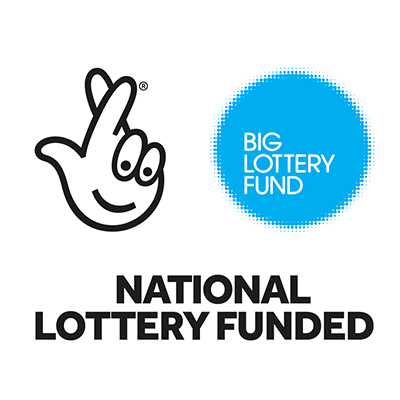 Person SpecificationEssential (E)Desirable (D)Short list CriteriaEvidencedA strong commitment and enthusiasm for food growingDApplication Form/InterviewPrevious experience of working with community volunteersEApplication Form/InterviewPrevious experience of co-ordinating and delivering events/activitiesDApplication Form/InterviewA self-motivator and team player with good oral and written communication skillsEApplication Form/InterviewWilling to work remotelyEApplication Form/InterviewAbility to work effectively and flexiblyEApplication Form/InterviewExcellent attention to detailEApplication Form/InterviewExperienced in quantitative and qualitative evidence collection for outcome and funding purposesEApplication Form/InterviewICT ability: Word, Excel, database use etc.EApplication FormA knowledge and commitment to Health & Safety issues in the workplaceEApplication Form/InterviewA commitment to Equal Opportunities in all work placesEApplication Form/InterviewA commitment to Data Protection in all work placesEApplication Form/InterviewPositive, enthusiastic and dynamic approachDApplication Form/InterviewFull driving licence and access to a carDApplication FormLocal geographical knowledge of project areaEApplication Form/InterviewUnderstanding of issues related to food growing, local food systems and sustainable development in NorfolkDApplication Form/InterviewUnderstanding of issues related to working in communities especially with vulnerable/hard to reach groups.EApplication Form/InterviewInterest in the aims and purpose of Garden OrganicDApplication Form/Interview